Actividad 1 Parcial 2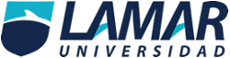 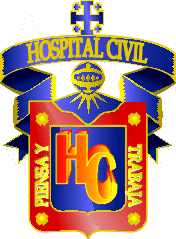 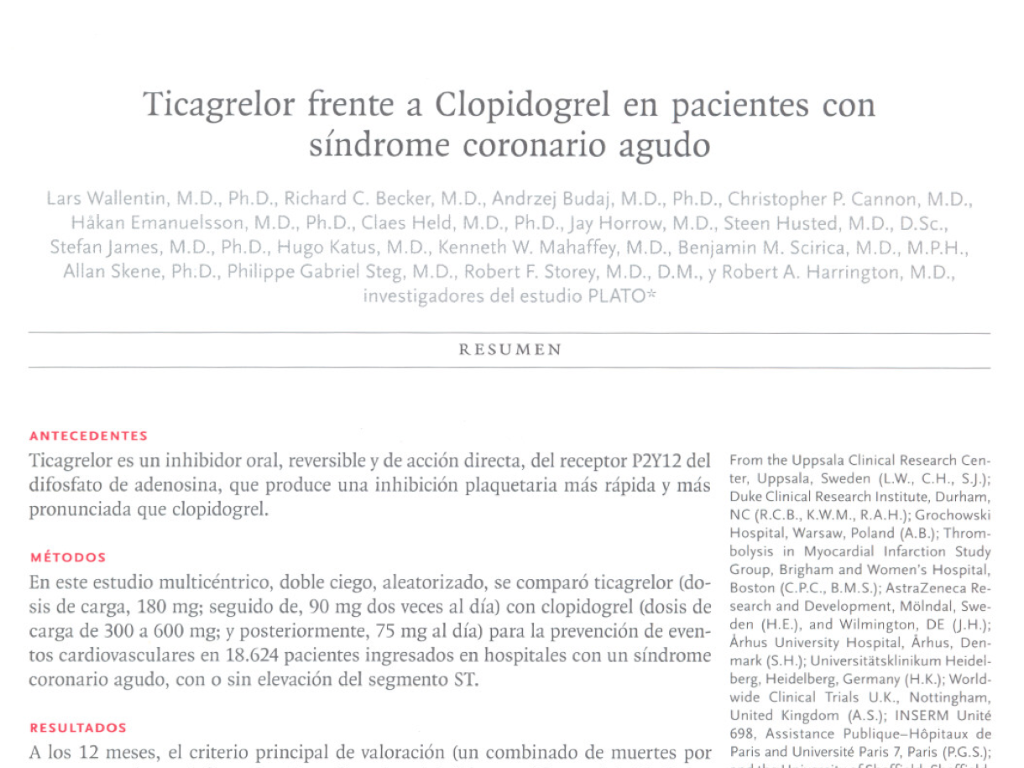 Ensayos Clínicos Controlados  Puntos a evaluar en un ensayo clínico controlado¿Fue el objetivo del estudio definido con claridad?Si, se quiso determinar si ticagrelor era superior a clopidogrel en la prevención de eventos vasculares y muertes.¿Qué porcentaje de la población elegible rehusó participar en el estudio?No se menciona¿Fueron las características de estos pacientes diferentes a las de los incluidos en el estudio?NA¿Cuál es la probabilidad de que esto haya producido un sesgo en los resultados?NA¿Fueron los tratamientos definidos con claridad?Si¿Se utilizaron controles?Si, Ticagrelor vs. Copidogrel¿Fueron las características de los pacientes en el grupo control y en el grupo  experimental similares, denotando que la asignación aleatoria de los tratamientos fue adecuada?Si, los datos proporcionados en la Tabla 1, muestra una población prácticamente homogénea entre los dos grupos.¿Se utilizó cegamiento?Si, fue un estudio doble ciego.¿Fueron los resultados definidos y medidos correctamente?Si, el criterio principal de valoración, disminución de la mortalidad  por causas vasculares, infarto de miocardio o ictus. Los criterios secundarios de valoración fue muerte por cualquier otra causa (Hemorragia, trombosis etc). ¿Se evaluó si los participantes tomaron el tratamiento como se les indicó?No, porque se llevó revisiones “aisladas” al 1, 2, 6, 9 y 12 meses posteriores al evento de inclusión.¿Fue el análisis hecho con intención a tratar?Si¿Fue el seguimiento de los pacientes completo?No, menciona que hubo pacientes que abandonaron el estudio en la visita de los 6 o los 9 meses. ¿Se excluyeron del análisis, pacientes después de ser aleatorizados?No¿Fueron las características de dichos pacientes diferentes a las de los que fueron incluidos en el análisis?NA¿Cuál es la validez externa o aplicabilidad de los resultados a otros grupos de pacientes?En lo personal, muy poca, dentro de los criterios de inclusión estaban una serie de estudios y características muy específicas, en algunos aspectos alcanzando una valor de p < 0.001Reducción de Riesgo Relativo (RRR) = IE – IO / IEReducción de Riesgo Absoluto (RRA) = IE – IONúmero Necesario a Tratar = I / RRARRR = 19.38%RRA =  1.9%		NNT =  52